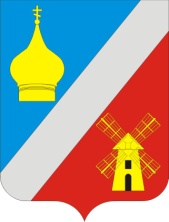 СОБРАНИЕ ДЕПУТАТОВФЕДОРОВСКОГО СЕЛЬСКОГО ПОСЕЛЕНИЯНЕКЛИНОВСКОГО РАЙОНА РОСТОВСКОЙ ОБЛАСТИР Е Ш Е Н И Е «О внесении изменений в Решение Собрания депутатов Федоровского сельского поселения от 30.10.2017 № 63 «Об утверждении Правил благоустройства территории муниципального образования «Федоровское сельское поселение»Принято Собранием депутатовФедоровского сельского поселения                                        «27» декабря 2018 годаВ соответствии с пунктом 19 части 1 статьи 14 Федерального закона от 06.10.2003 № 131-ФЗ «Об общих принципах организации местного самоуправления в Российской Федерации», Федеральным законом от 29.12.2017 № 463-ФЗ «О внесении изменений в Федеральный закон «Об общих принципах организации местного самоуправления в Российской Федерации» и отдельные законодательные акты Российской Федерации», Областным законом от 26.07.2018 № 1426-ЗС «О порядке определения правилами благоустройства территорий муниципальных образований границ прилегающих территорий», руководствуясь Уставом муниципального образования «Федоровское сельское поселение», принятым Решением Собрания депутатов Федоровского сельского поселения от 25.11.2016 № 14 (в ред. от 14.05.2018), Собрание депутатов Федоровского сельского поселенияРЕШИЛО:Внести в Решение Собрания депутатов Федоровского сельского поселения от 30.10.2017 № 63 «Об утверждении Правил благоустройства территории муниципального образования «Федоровское сельское поселение» согласно Приложению 1.3. Разместить на официальном сайте Федоровского сельского поселения в информационно-телекоммуникационной сети «Интернет», обеспечить официальное опубликование (обнародование) настоящего решения.4. Настоящее решение вступает в силу со дня его официального опубликования (обнародования).5. Контроль за исполнением настоящего решения возложить на комиссию по благоустройству, строительству, жилищно-коммунальному хозяйству, транспорту и дорожной деятельности (председатель Белянский Сергей Николаевич).Председатель Собрания депутатов-глава Федоровского сельского поселения                                        С.А. Слинькосело Федоровка«27» декабря 2018 года№ 129Приложение 1к Решению Собрания депутатов Федоровского сельского поселения от 27.12.2018 № 129ИЗМЕНЕНИЯ,вносимые в Решение Собрания депутатов Федоровского сельского поселения от 30.10.2017 № 63 ««Об утверждении Правил благоустройства территории муниципального образования «Федоровское сельское поселение»в приложение к Решению Собрания депутатов Федоровского сельского поселения от 30.10.2017 № 63 ««Об утверждении Правил благоустройства территории муниципального образования «Федоровское сельское поселение» следующие изменения:1.1. в части 1 статьи 2:а) пункт 13 изложить в следующей редакции:«13) прилегающая территория – территория общего пользования, которая прилегает к зданию, строению, сооружению, земельному участку в случае, если такой земельный участок образован, и границы которой определены настоящими Правилами;б) дополнить пунктами 13.1 – 13.5 следующего содержания:«13.1) территории общего пользования – территории, которыми беспрепятственно пользуется неограниченный круг лиц (в том числе площади, улицы, проезды, набережные, береговые полосы водных объектов общего пользования, скверы, бульвары);13.2) границы прилегающей территории – местоположение прилегающей территории, установленное посредством определения координат характерных точек ее границ;13.3) внутренняя часть границ прилегающей территории – часть границ прилегающей территории, непосредственно примыкающая к границе здания, строения, сооружения, земельного участка, в отношении которого установлены границы прилегающей территории, то есть являющаяся их общей границей;13.4) внешняя часть границ прилегающей территории – часть границ прилегающей территории, не примыкающая непосредственно к зданию, строению, сооружению, земельному участку, в отношении которого установлены границы прилегающей территории, то есть не являющаяся их общей границей;13.5) площадь прилегающей территории – площадь геометрической фигуры, образованной проекцией границ прилегающей территории на горизонтальную плоскость;1.2. часть 2 статьи 53 изложить в следующей редакции:«2. Обязанности по организации и производству работ по содержанию и эксплуатации объектов благоустройства возлагаются:а) по содержанию мест производства земляных, строительных, дорожно-ремонтных работ, работ по ремонту инженерных сетей и коммуникаций, фасадов и иных элементов строений, зданий и сооружений, установки средств размещения информации, рекламных конструкций, а также прилегающей территории, в случае определения ее границ – на заказчиков и производителей работ;б) по содержанию и эксплуатации объектов капитального строительства и объектов инфраструктуры – на собственников, владельцев, пользователей указанных объектов, а по бесхозяйным объектам – на собственников, владельцев, пользователей земельных участков, на которых они расположены;в) по содержанию и эксплуатации мест временной уличной торговли (торговые павильоны, торговые комплексы, палатки, киоски, и т.п.), а также прилегающей территории, в случае определения ее границ – на собственников, владельцев или пользователей объектов торговли;г) по содержанию неиспользуемых и неосваиваемых территорий, территорий после сноса строений – на собственников, владельцев, пользователей данной территории, организации, выполняющие работы по сносу строений;д) по содержанию и эксплуатации территории автозаправочных станций, станций техобслуживания, мест мойки автотранспорта, автозаправочных комплексов, рынков, торговых и развлекательных центров и прилегающей территории, в случае определения ее границ, а также туалетных кабин, расположенных на этих объектах, а также въездов и выездов к этим объектам – на собственников, владельцев или пользователей указанных объектов;е) по содержанию и эксплуатации территорий юридических лиц (индивидуальных предпринимателей), физических лиц и прилегающей территории, в случае определения ее границ – на собственника, владельца или пользователя указанной территории;ж) по содержанию и эксплуатации водных объектов в зонах отдыха и прилегающих к ним территорий – на собственников (владельцев) указанных зон или на организации, за которыми зоны отдыха закреплены на праве оперативного управления или хозяйственного ведения;и) по содержанию частного домовладения, хозяйственных строений и сооружений, ограждений и прилегающей территории, в случае определения ее границ – на собственников, владельцев или пользователей указанных объектов;к) по содержанию зеленых насаждений, расположенных в пределах полосы отвода автомобильных и железных дорог, линий электропередачи, линий связи, нефтепроводов, газопроводов и иных трубопроводов – на собственников, владельцев автомобильных и железных дорог, линий электропередачи, линий связи, нефтепроводов, газопроводов и иных трубопроводов;л) по благоустройству и содержанию родников и водных источников, уборке, а также прилегающей территории, в случае определения ее границ – на собственников, владельцев, пользователей земельных участков, на которых они расположены.»;1.3. статью 54 изложить в следующей редакции:«Статья 54. Участие собственников и (или) иных законных владельцев зданий, строений, сооружений, земельных участков в содержании прилегающих территорийСобственники и (или) иные законные владельцы, лица, ответственные за эксплуатацию зданий, строений, сооружений, земельных участков (за исключением собственников и (или) иных законных владельцев помещений в многоквартирных домах, земельные участки под которыми не образованы или образованы по границам таких домов) обязаны принимать участие, в том числе финансовое, в содержании прилегающих территорий.По общему правилу обязанность по содержанию прилегающих территорий возлагается на собственников зданий, строений, сооружений, земельных участков (за исключением собственников помещений в многоквартирных домах, земельные участки под которыми не образованы или образованы по границам таких домов). В случае передачи зданий, строений, сооружений, земельных участков их собственниками во владение (эксплуатацию) иным лицам, обязанность по содержанию прилегающих к ним территорий возлагается на таких законных владельцев (лиц, ответственных за их эксплуатацию).3. Границы прилегающей территории определяются в отношении территорий общего пользования, которые прилегают (то есть имеют общую границу) к зданию, строению, сооружению, земельному участку в случае, если такой земельный участок образован (далее – земельный участок), в зависимости от расположения зданий, строений, сооружений, земельных участков в существующей застройке, вида их разрешенного использования и фактического назначения, их площади и протяженности указанной общей границы, установленной в соответствии с частью 4 настоящей статьи максимальной и минимальной площади прилегающей территории, а также иных требований настоящей статьи.4. Минимальная и максимальная площадь прилегающей территории в Федоровском сельском поселении устанавливается дифференцированно в зависимости от протяженности указанной в части 3 настоящей статьи общей границы в следующих размерах:1) при протяженности от 1 м до 5 м – 25 м2 минимальная и 32,5 м2 максимальная площадь прилегающей территории;2) при протяженности от 5 м до 10 м – 50 м2 минимальная и 65 м2 максимальная площадь прилегающей территории;3) при протяженности от 10 м до 20 м – 100 м2 минимальная и 130 м2 максимальная площадь прилегающей территории;4) при протяженности от 20 м до 40 м – 200 м2 минимальная и 260 м2 максимальная площадь прилегающей территории;5) при протяженности от 40 м до 80 м – 400 м2 минимальная и 520 м2 максимальная площадь прилегающей территории.В случае, если здания, строения, сооружения, земельные участки не имеют границ смежества с иными зданиями, строениями, сооружениями, земельными участками, в том числе, располагаются на пересечении улиц, переулков, проспектов, бульваров и т.п., протяженность общей границы указанных объектов недвижимости и прилегающей территории определяется с учетом всех границ зданий, строений, сооружений, земельных участков, к которым прилегают территории общего пользования. При этом площадь прилегающей территории, устанавливаемой к каждой из границ такого здания, строения, сооружения, земельного участка, определяется пропорционально протяженности их общей границы.5. В границах прилегающих территорий могут располагаться только следующие территории общего пользования или их части:1) пешеходные коммуникации, в том числе тротуары, аллеи, дорожки, тропинки;2) палисадники, клумбы;3) иные территории общего пользования, за исключением дорог, проездов и других транспортных коммуникаций, парков, скверов, бульваров, береговых полос, а также иных территорий, содержание которых является обязанностью правообладателя в соответствии с законодательством Российской Федерации.6. Границы прилегающей территории определяются с учетом следующих ограничений:1) в отношении каждого здания, строения, сооружения, земельного участка могут быть установлены границы только одной прилегающей территории, в том числе границы, имеющие один замкнутый контур или два непересекающихся замкнутых контура;2) установление общей прилегающей территории для двух и более зданий, строений, сооружений, земельных участков, за исключением случаев, когда строение или сооружение, в том числе объект коммунальной инфраструктуры, обеспечивает исключительно функционирование другого здания, строения, сооружения, земельного участка, в отношении которого определяются границы прилегающей территории, не допускается;3) пересечение границ прилегающих территорий, за исключением случая установления общих смежных границ прилегающих территорий, не допускается;4) внутренняя часть границ прилегающей территории устанавливается по границе здания, строения, сооружения, земельного участка, в отношении которого определяются границы прилегающей территории;5) внешняя часть границ прилегающей территории не может выходить за пределы территорий общего пользования и устанавливается по границам земельных участков, образованных на таких территориях общего пользования, или по границам, закрепленным с использованием природных объектов (в том числе зеленым насаждениям) или объектов искусственного происхождения (дорожный и (или) тротуарный бордюр, иное подобное ограждение территории общего пользования), а также по возможности иметь смежные (общие) границы с другими прилегающими территориями (для исключения вклинивания, вкрапливания, изломанности границ, чересполосицы при определении границ прилегающих территорий и соответствующих территорий общего пользования, которые будут находиться за границами таких территорий).7. Границы прилегающей территории отображаются на схеме границ прилегающей территории на кадастровом плане территории (далее – схема границ прилегающей территории). В схеме границ прилегающей территории также указываются кадастровый номер и адрес здания, строения, сооружения, земельного участка, в отношении которого установлены границы прилегающей территории, площадь прилегающей территории, условный номер прилегающей территории.Форма схемы границ прилегающей территории, требования к ее подготовке, а также требования к точности и методам определения координат характерных точек границ прилегающей территории устанавливаются уполномоченным органом исполнительной власти Ростовской области.8. Подготовка схемы границ прилегающей территории осуществляется уполномоченным специалистом в сфере градостроительной деятельности Администрации Федоровского сельского поселения или по заказу Администрации Федоровского сельского поселения кадастровым инженером и финансируется за счет средств местного бюджета в порядке, установленном бюджетным законодательством.Подготовка схемы границ прилегающей территории осуществляется в форме электронного документа, в том числе в информационно-телекоммуникационной сети «Интернет» или с использованием иных технологических и программных средств. Схемы границ нескольких прилегающих территорий или всех прилегающих территорий на территории Федоровского сельского поселения могут быть подготовлены в форме одного электронного документа. В случае подготовки схемы границ прилегающей территории кадастровым инженером электронный документ подписывается усиленной квалифицированной подписью кадастрового инженера, подготовившего такую схему.9. Установление и изменение границ прилегающей территории осуществляются путем утверждения в соответствии с требованиями статьи 451 Федерального закона от 6 октября 2003 года № 131-ФЗ «Об общих принципах организации местного самоуправления в Российской Федерации» и статьи 51 Градостроительного кодекса Российской Федерации Собранием депутатов Федоровского сельского поселения схемы границ прилегающей территории, являющейся приложением к правилам благоустройства.Утвержденные схемы границ прилегающей территории публикуются в порядке, установленном для официального опубликования муниципальных правовых актов Федоровского сельского поселения, и размещаются на официальном сайте Администрации Федоровского сельского поселения в информационно-телекоммуникационной сети «Интернет», а также подлежат размещению в информационной системе обеспечения градостроительной деятельности не позднее одного месяца со дня их утверждения, если иные сроки не установлены для официального опубликования муниципальных правовых актов.10. Уполномоченный специалист в сфере градостроительной деятельности Администрации Федоровского сельского поселения не позднее десяти рабочих дней со дня утверждения схемы границ прилегающей территории направляет информацию об утверждении такой схемы в уполномоченный орган исполнительной власти Ростовской области.1.3. в статье 55:а) в абзаце втором части 1 слова «а в случае заключения соглашения -» заменить словами «в том числе»;б) части 2 и 3 признать утратившими силу.